Sasko- český bowlingový turnaj podnikatelůStále častěji se německé firmy obrací na naše kanceláře s poptávkou po českých kooperačních partnerech. V danou chvíli se snažíme o to, najít ma české straně spolehlivé kontakty k firmám, které zkušenostii zájem o spolupráci. Hospodářské komory v Chemnitz ve spolupráci s Hospodářskou komorou a Řemeslnickou komorou v Drážďanech, OHK Ústí nad Labem, OHK Chomutov, OHK Most, ohk Děšín , OHL Liberec i KHKKKK tak propojování česko – německých firemních kontaktů v tomto směru podporují a poskytují mimo jiné i poradenský servis. Naše zkušenosti hovoří i ku prospěchu navazování obchodních kontaktů i mírně neformální cestou, tudíž jsme se rozhodli Vás dne 30.01.2018 srdečně pozvat naSasko - český bowlingový turnaj podnikatelův Bowlingclubu Klíše Ústí nad Labem od 15:00 – 20:00 hodin.Pro členy českých i německých hospodářských komor je účast na turnaji bezplatná. Budete mít možnost navázat nové obchodní kontakty, prezentovat Vaši firmu v rámci videoprezentace, bannerů i osobního kontaktu. V komunikaci v cizím jazyce Vás rádi podpoříme. Nebude chybět samořejmě ani malé občerstvení. Bližší informace Vám ráda poskytne paní Holá z IHK Chemnitz na uvedených kontaktech. Již nyní se těšíme na Vaši hojnou účast!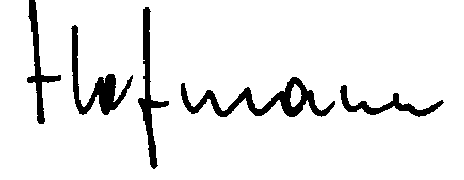 Barbara Hofmann
vedoucní sekce mezinárodní spolupráce při IHK ChemnitzPříloha: program a přihláškaProgramSasko- český bowlingový turnaj podnikatelůTermín:	30. leden 2019Místo: 		Brunswick Bowling Club Klíše		Ostrčilová 983/15400 01 Ústí nad LabemČeská republikawww.bowlingrestaurantcentrum.cz15:00 		Přivítání Úvodní slovo pořadatelů, informace k průběhu odpoledne.15:10 		Krátká představení jednotlivých firemKaždý z účastníků turnaje bude přredstaven a současně obdrží malý katalog s přehledem zúčastněných firem.		Následné zahájení bowlingu ve smíšených týmechV popředí nestojí výkony, ale příjemné a pohodové navazování obchodních kontaktů.19:30  	  	Pozvolné ukončení oficiální akceToto setkéní je organizpováno na základě spolupráce saských hospodářských a řemeslnických komor s hospodářskými komorami v českém pohraničí v rámci projektu Enterprise Europe Network a za finanční podpory Evropské komise. Počet účastníků je omezen na 80, akce bude uspořádána od minimální účasti 20 firem.Závazná přihláškaPřihlášky zasílejte do 14.01.2019 na: Michaela HoláNetzwerk Tschechien IHK Chemnitz
0049 371 6900 1246, 
michaela.hola@chemnitz.ihk.deSasko- český bowlingový turnaj podnikatelů v Ústi n.L.Jméno firmy:	 	______________________________________________________Adresa:          	 	______________________________________________________ E-Mail:	           		 ______________________________________________________Internet/Web:		 ______________________________________________________Telefon:              	 ______________________________________________________Kontaktní osoba: 	 ______________________________________________________Počet zúčastněných:	 ______________________________________________________Komunikace v cizích jazycích:	__________________________________________		Stručný popis činnosti Vaší firmy a Vaše požadavky v rámci hledání kooperačního partnera_____________________________________________________________________________________________________________________________________________________________________________________________________________________________________________________ Do 21.01.2019 dodám IHK Chemnitz k dispozici 5 Slidů v PPT formátu za účelem prezentace firmy během akce. Mám zájem o zrostředkovácní společné cesty s jinými úřastníky akce na místo jejího konání a zpět. Mám zájem o doporučení/zamluvení ubytování v blízkosti konané akce.  Souhlasím s tím, že IHK Chemnitz předá mnou postkytnuté údaje o naší firmě organizačním partnerům CCR Praha za účelem vytvoření katalogu účastníků akce. Zhotovování a zveřejnění fotodokumentace během akce.  Během dané akce budou zhotoveny fotografie s účastníky akce. Tyto fotografie mohou být použity výhradně za účelem zveřejnění informací o akci a jejím průběhu v rámci médií IHK Chemnitz či EEN. S podepsáním přihlášky stvrzujete souhlas o možnosti zhotovování fotografií i jejich následnému použití k výše zmíněným účelům.  GDPR: IHK Chemnitz, Straße der Nationen 25, 09111 Chemnitz, Telefon: 0371-6900-0, E-Mail: chemnitz@chemnitz.ihk.de je zodpovědným subjektem za dodržení právních ustanovení GDPR. Informace o účelu zpracování dat jsou součástí příprav i realizace konkrétních akcí, případně budou využita pro následné vystavení faktur osvědčení či potvrzení o účasti na akcích nebo zvěřejnění fotografií k obligáním účelům v rámci pořádání akcí. IHK Chemnitz se řídí právním ustanovením v rámci GDPR čl. 6 odst. 1 b a čl. 6 ost. 1 f DSGVO/GDPR. Další právní informace o nařízení GDPR a s tím souvisejícíh povinnostech Hospodářské komory v Chemnitz najdete na:www.chemnitz.ihk24.de/DatenschutzPodpis zástupce přihlášené firmy  _______________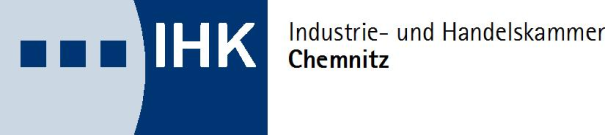 Akce:
Sasko- český bowlingový turnaj podnikatelůKontaktní osoba:Michaela HoláE-Mail:michaela.hola@chemnitz.ihk.deTel.0371 6900-1246Fax0371 6900-191246Chemnitz, 17.12.2018